ESTADO DE SANTA CATARINA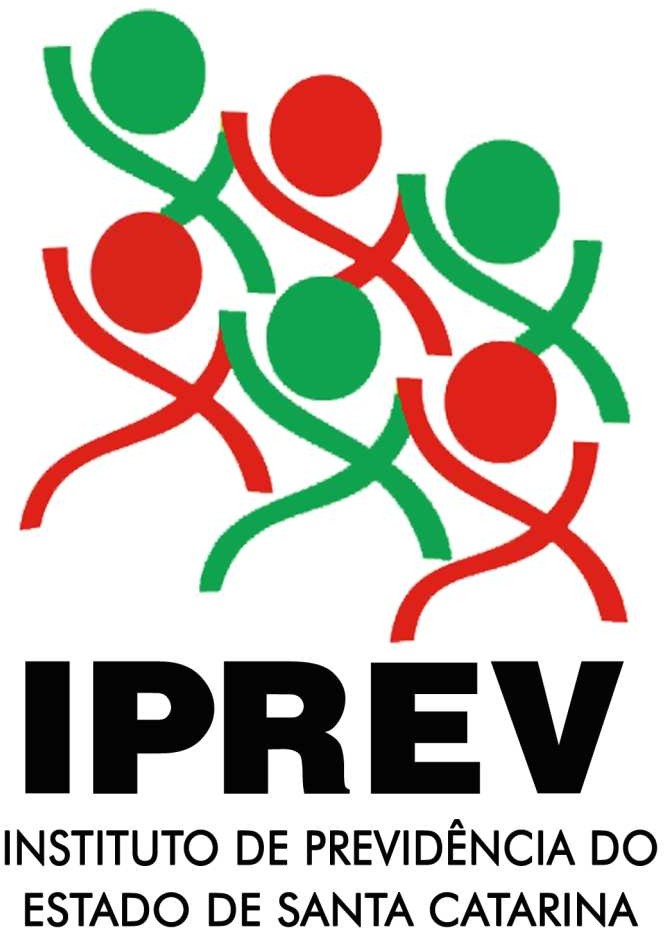 Secretaria de Estado da AdministraçãoInstituto de Previdência do Estado de Santa CatarinaHABILITAÇÃO DE PENSIONISTAListagem de DocumentosAnexo V – Ex-CônjugeInstituidor da Pensão1Requerimento de Pensão/IPREV2Certidão de óbito do ex-segurado3Documento de identificação e CPF do ex-segurado4Último contracheque, caso ex-segurado do Poder Executivo5Três últimos contracheques, caso ex-segurado do Tribunal de Justiça, Assembléia Legislativa ou Tribunal de Contas.6Ex-segurado ativo à data do óbito: ficha funcional (autenticada pelo órgão expedidor)7Ex-segurado inativo à data do óbito: ato de aposentadoria (autenticado pelo órgão expedidor)8Informação do instituidor da pensão da Base AI: Tribunal de Justiça, Assembléia Legislativa ou Tribunal de Contas.Dependente / Requerente9Declaração de acumulo de benefícios previdenciários(Modelo fornecido pelo IPREV)10Certidão de casamento com data atual  11Carta de sentença com recebimento de pensão alimentícia e ofício do órgão de origem do ex- segurado em que conste o nome dos recebedores da pensão ou o ofício do juiz determinando o referido desconto12Documento de identificação e CPF do dependente13Declaração do Banco do Brasil ou cartão do Banco, com número de agência e conta corrente individual, em nome do dependente14Procuração pública (no caso de dependente representado por procurador)15Documento de identificação e CPF do procurador (quando presente o item 13)16Comprovante de residência recente do dependente: conta de luz, água, telefone ou documento similar